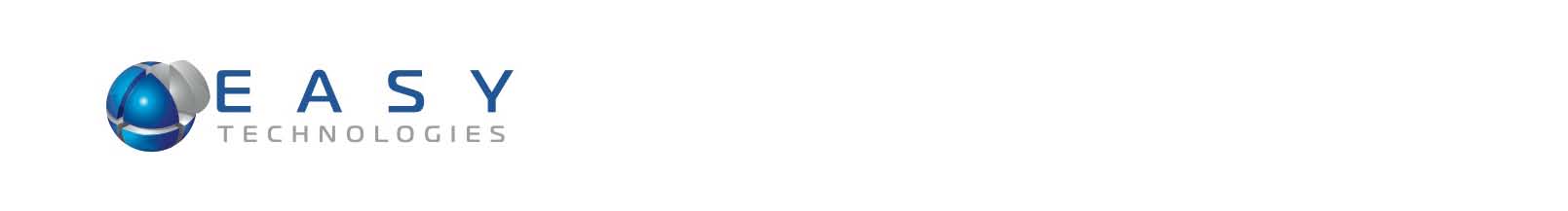 CSE:EZM FRANKFURT: EY62 OTC: EMYSF EASY TECHNOLOGIES INC.NEWS RELEASEEASY TECHNOLOGIES ANNOUNCES SHARES FOR DEBT SETTLEMENTS, GRANTS STOCK OPTIONSOctober 4, 2017 – Vancouver, B.C. – Easy Technologies Inc. (CSE: EZM; Frankfurt: EY62; OTC Pink: EMYSF) Easy Technologies Inc. (the "Company" or “Easy Tech”) announces that, in settlement with certain of its creditors for previously incurred debts, and pursuant to the director and advisory services agreements entered into with each of its directors and its three advisors, together with services agreements with its CFO and its CEO, the Company will issue an aggregate of 510,000 common shares of the Company at a deemed price of $0.10 per share. The Company also announces that the Board of Directors has approved the grant of 1,000,000 options to directors, officers and consultants of the Company, which options are exercisable into common shares of the Company at a price of $0.07 per share. Subject to the rules of the Canadian Securities Exchange and the Company's Stock Option Plan, the options have a term of five years and will expire on October 3, 2022.  At the time of the grant the prior days’ closing price of Easy Tech’s common shares was $0.07. All securities issued pursuant to this settlement and grant will be subject to a hold period of four months and one day from the date of closing.  For further information, please visit the Company’s corporate website at www.easytechnologies.ca or the Company’s profile at www.sedar.com. On behalf of the board of directors ofEASY TECHNOLOGIES INC.“Dennis Petke”Dennis Petke, CFO and DirectorFor more information contact:Dennis PetkeTel: 778-331-4266dennis@q4financial.com About Easy Technologies - Identifying Tech Opportunities and Bringing Them to LifeEasy Tech partners with dynamic startups to deliver revolutionary user experiences across a range of industries.  Representing the next generation of online gaming, Easy Tech is an up and coming name in technology venture capital. Setting the standard for advanced software and intuitive user interfaces, Easy Tech identifies growth opportunities that others miss. By challenging the way technology is viewed, Easy Tech take ideas and transforms them into practical, everyday reality. The goal is to deliver value to the end user by combining ground breaking concepts with world class software development.The CSE has not reviewed this news release and does not accept responsibility for the adequacy or accuracy of the content of this news release. 